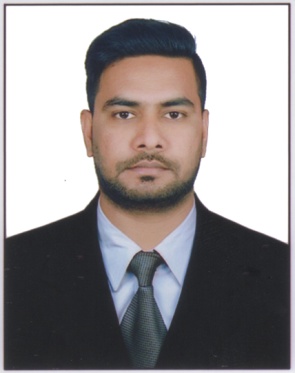 CURRICULUM VITAEAZIZEmail: mohammed.343987@2freemail.com C/o-Contact No:+971-504973598Visa Type: Visit VisaPROFESSIONAL OBJECTIVE:Seeking challenging position with immense scope for organizational and personal development and to earn appreciation from my colleagues and employers through my performance that I am going to achieve through my hard work, skill and zeal.ABOUT MYSELF:An enthusiastic, confident and committed young man with learning attitude and willingness to work on variety of assignments.EDUCATIONAL QUALIFICATION:S.S.C. (Board of Secondary Education) from St. Marks Boys Town High School, Jahanuma, Hyderabad.Intermediate (Board of Intermediate Education) from Madina Vocational Junior College, Charminar, Hyderabad.B.Com (Osmania University) from BJR Degree College, Bazarghat, Hyderabad.WORK EXPERIENCE:Worked as a “Customer Relation Officer” in Hinduja Global Solutions, Somajiguda, Hyderabad for a period of 1 Year since 2013 to 2014.Worked as a“Assistant Accountant” in, Wonder World, Hyderabad for a period of 2 Years since 2014 to 2016.TECHNICAL QUALIFICATION:Accounting Package M.S OfficeInternet Browsing.Operating System (Windows 95/98/2000/XP)PERSONAL STRENGTH:Quick LearnerEffective Leadership QualitiesSelf learning capability and zeal to learn new thingsWilling to go any length to complete any task.PERSONAL DETAILSSex	:	MaleDate of Birth & Age	:	20th July 1988 Marital Status	:	SingleReligion	:	IslamNationality	:	IndianLanguages Known	:	English, Hindi, and Urdu.PASSPORT DETAILS:Place of Issue			:	Hyderabad, IndiaDate of Issue			:	28/12/2016Date of Expiry			:	27/12/2026DECLARATION:	 I hereby declare that the above information and particulars are true and correct to the best of my personal knowledge and belief.